Year 5 Suggested TimetableYear 5 Suggested TimetableYear 5 Suggested Timetable8.00 – 9.00Wake upHave breakfast, supporting your child to make healthy choices. Get dressed, brush teeth etc so that you are ready for learning time. 9.00 – 9.30PE  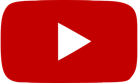 Joe Wicks Workout – Head to his YouTube page to see his daily live streamed workouts (no equipment necessary). 9.30 – 10.15MathsChoose a maths activity to work upon with the objectives from this week.10.15-10.45Go outside If possible, go outside and allow your child to exercise and play games. If the weather isn’t that great, use some of this time to complete a Go Noodle Dance or Dazzle Dance. 10.45-11.05PhonicsRecap the phase 2 and 3 sounds by reading and writing using the sounds mats. Use the phase 2 and 3 high frequency words and practise reading and writing these. If possible, go outside and practise writing with chalk or with paints and a brush. Complete an activity from the phase 3 activity booklet. 11.05 – 11.40LiteracyChoose a writing activity to work upon – one of the open-ended tasks will be great. They can also create their own tasks, writing letters to loved ones, drawing a picture and writing a sentence to go with it, writing a diary of what they have done each day, 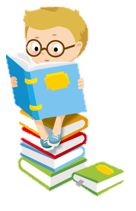 etc.11.40 – 12.00Reading time This is an opportunity for your child to read to you or read independently and talk about what they have read. (Remember your child has access to BugClub!)12.00 – 1.30Lunch 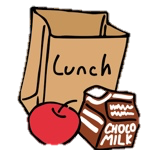 Involve your child in preparing lunch when appropriate. Ask your child to help with wiping the table, putting dishes away etc.1.30 – 2.00Reading comprehensionsChoose a reading comprehension activity to work upon. This can either be one attached on the home learning page or a online version on BugClub.2.00 – 2.30Go OutsideIf possible, take your child outside and get them involved in caring for the garden. Plant seeds and bulbs, weed the garden, water the plants, etc. If the weather isn’t great, allow your child to choose and explore one of the suggested links from the home learning page – there are LOADS of links to look through.2.30 – 3.00Creative timeThis could surround Lego, colouring, painting, crafts, junk modelling, baking, etc! Please tweet what you get up to, this can help inspire others who are stuck for ideas!3.00 – 3.15 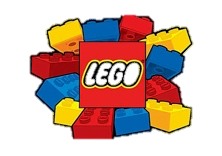 Quiet timeYou and your child have had a busy day! Enjoy some relaxing time together, maybe sharing a story, doing a puzzle or playing a board game and deciding what to have for dinner.